Publicado en Barcelona el 14/06/2019 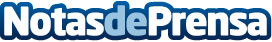 Schneider Electric y la ULE inauguran un Aula Tecnológica IoT, la primera en Castilla y LeónEl nuevo espacio cuenta con múltiples dispositivos con tecnología IoT de Schneider Electric. Con ésta, ya son 20 las Aulas Tecnológicas que la compañía ha suministrado a universidades españolas y centros de FP, dotándolas de equipos y materiales de última generación para que el alumnado se forme en los nuevos perfiles profesionales que se demandan desde las empresas, relacionados con la Industria 4.0Datos de contacto:Prensa Schneider Electric935228600Nota de prensa publicada en: https://www.notasdeprensa.es/schneider-electric-y-la-ule-inauguran-un-aula Categorias: Otras Industrias Universidades Innovación Tecnológica http://www.notasdeprensa.es